1. Characteristics of a good DBa. consistencyb. less redundancyc. efficiencyd. easy manipulatione. easy to access2. a relationship is optional when it is not necessary for every entity that occurs to participate in the relationship.3. an entity has partial participation if only some entities in the entire entity set(which is in a relationship set) particitpate in the relationship4. difference between DDL and DMLDDL specifies the data base schema. Eg (name varchar (255), Id  int);While DML expresses data base queries and updates. Eg DELETE FROM inventory WHERE customer ID=’23’5.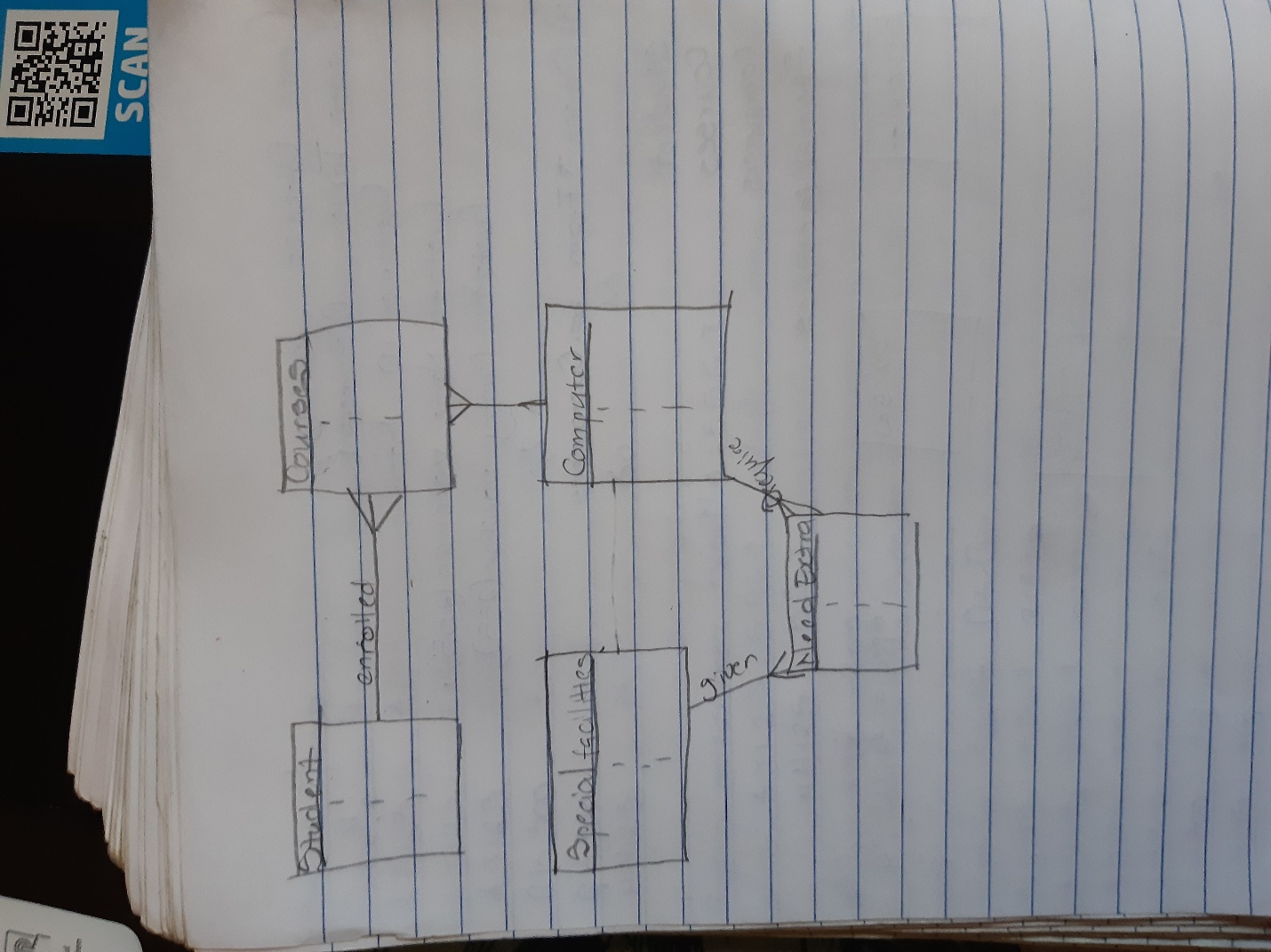 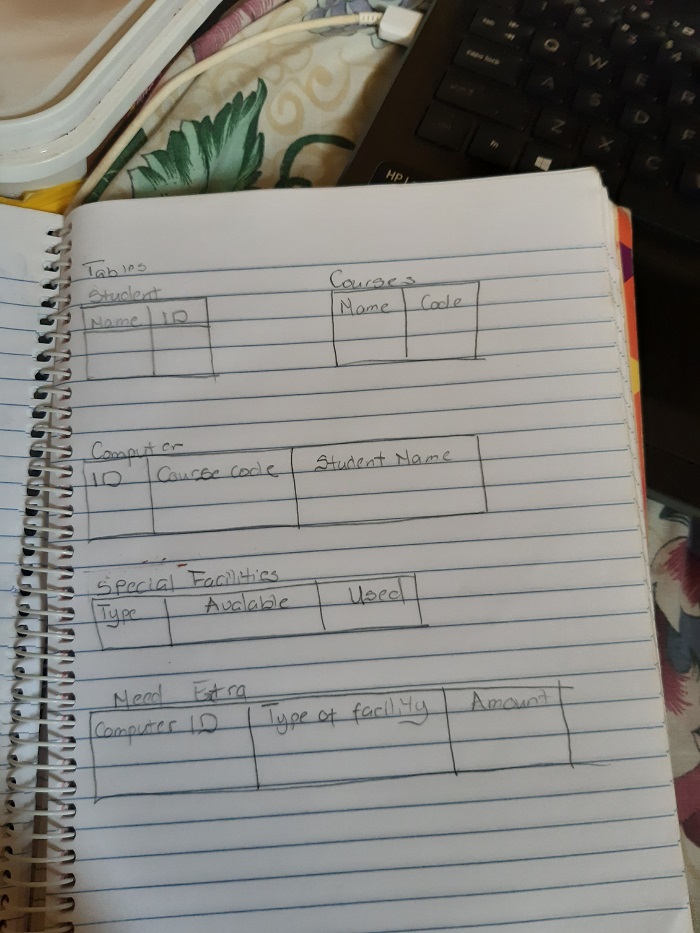 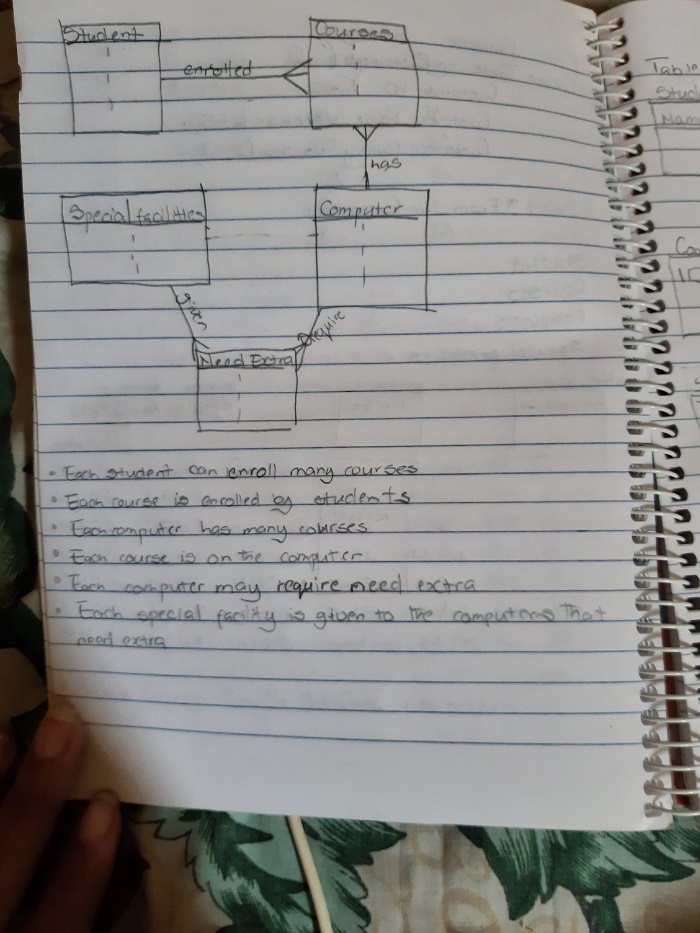 